НАКАЗПО ГАННІВСЬКІЙ ЗАГАЛЬНООСВІТНІЙ ШКОЛІ І-ІІІ СТУПЕНІВПЕТРІВСЬКОЇ РАЙОННОЇ РАДИ КІРОВОГРАДСЬКОЇ ОБЛАСТІвід 9  вересня  2020 року                                                                                     № 121с. ГаннівкаПро підсумки Тижня  знань безпеки життєдіяльності          На виконання наказу по Ганнівській ЗШ І-ІІІ ст.. від 03 вересня 2020 року № 112 «Про проведення Тижня  знань безпеки життєдіяльності» та з метою  проведення профілактичної роботи серед учасників освітнього процесу щодо запобігання випадкам травматизму під час навчання та в побуті, виховання поважного ставлення до безпеки людини, усвідомлення необхідності вироблення навичок дотримання правил поведінки у надзвичайних ситуаціях, підняття рівня інформаційно-просвітницької роботи з питань  безпечної життєдіяльності учасників освітнього процесу з 07 по 11 вересня був проведений Тиждень знань безпеки життєдіяльності «Світлофор нам всім моргає, до порядку закликає».Під час Тижня в усіх класах Ганнівської загальноосвітньої школи І-ІІІ ступенів, Володимирівської загальноосвітньої школи І-ІІ ступенів, філії Ганнівської загальноосвітньої школи І-ІІІ ступенів були проведені дидактичні ігри, сюжетно-рольові ігри, вікторини, квести, тестування, тренінги,  перегляд тематичних відеофільмів, виготовлення колажу, стіннівок. Всі заходи проводилися з дотриманням правил під час карантину.  Заходи проводилися згідно складеного плану-сітки. Вчителями, класними керівниками були проведені заходи, що передбачали як теоретичні, так і практичні застосування набутих знань і умінь.       По закінченню Тижня всі класні керівники та класоводи підготували та здали матеріали проведення Тижня (додаток 1,2). Комісія  з підведення підсумків відзначила найактивніших у проведенні Тижня.     Заходи, які були проведені впродовж Тижня були цікавими, корисними та різноманітними. Робота вчителів допоможе дітям убезпечити себе в реальному житті на дорозі та принесе свої результати, що допоможе істотно знизити кількість ДТП за участю дітей. Підсумки Тижня знань безпеки життєдіяльності було  висвітлено в інформації (додається).    Іскрівська загальноосвітня школа І-ІІІ ступенів, філія Ганнівської загальноосвітньої школи матеріалів проведення Тижня безпеки життєдіяльності для узагальнення інформації не надала.Виходячи з вищезазначеногоНАКАЗУЮ:Відзначити належне проведення Тижня безпеки життєдіяльності у Ганнівській загальноосвітній школі І-ІІІ ступенів (заступник директора з навчально-виховної роботи ЩУРИК О.О.), Володимирівській загальноосвітній школі І-ІІ ступенів, філії Ганнівської загальноосвітньої школи І-ІІІ ступенів (заступник завідувача Володимирівської загальноосвітньої школи І-ІІ ступенів, філії Ганнівської загальноосвітньої школи І-ІІІ ступенів ПОГОРЄЛА Т.М.)На загальношкільній лінійці 14 вересня 2020 року відмітити на нагородити найактивніших учнів. Контроль за виконанням даного наказу покласти на заступника директора з навчально-виховної роботи Ганнівської загальноосвітньої школи І-ІІІ ступенів ГРИШАЄВУ О.В., завідувача Володимирівської загальноосвітньої школи І-ІІ ступенів, філії Ганнівської загальноосвітньої школи І-ІІІ ступенів МІЩЕНКО М.І.Директор школи                                                                 О. КанівецьЗ наказом ознайомлені:                                                      О. Щурик                                                                                               О. Гришаєва                                                                                                 М. МіщенкоДодаток №1до наказу директора школивід 09.09.2020 року № 121Інформація про проведення Тижня знань безпеки життєдіяльності «Світлофор нам всім моргає, до порядку закликає»          На виконання наказу по Ганнівській ЗШ І-ІІІ ступенів  від 03 вересня 2020 року № 112 «Про проведення Тижня  знань безпеки життєдіяльності» та з метою проведення профілактичної роботи серед учасників освітнього процесу щодо запобігання випадкам травматизму під час навчання та в побуті, виховання поважного ставлення до безпеки людини, усвідомлення необхідності вироблення навичок дотримання правил поведінки у надзвичайних ситуаціях, підняття рівня інформаційно-просвітницької роботи з питань  безпечної життєдіяльності учасників освітнього процесу був проведений Тиждень знань безпеки життєдіяльності «Світлофор нам всім моргає, до порядку закликає».         Заходи проводилися згідно складеного плану-сітки. Вчителями, класними керівниками були проведені заходи, що передбачали як теоретичні, так і практичні застосування набутих знань і умінь.         Тиждень розпочався лінійкою, де учнів привітали з початком проведення Тижня безпеки життєдіяльності та оголосили план проведення. Всі заходи проводилися з дотриманням правил під час карантину. Класні  керівники проводили дидактичні ігри, сюжетно-рольові ігри, вікторини, квести, тестування, тренінги,  перегляд тематичних відеофільмів, виготовлення колажу, стіннівок.  Для учнів 4-5 класів був проведений конкурс малюнків «Веселий пішохід», найкращими малюнки визначені у Вязнікової О. (4 кл.), Шкарбуна В. (5 кл.). Цікаво був  проведений міні-квест «Безпечна дорога» (5-6 кл.) (класний керівник Щурик Д.О.). Найактивнішими у квесті були учні 6 класу. Класний керівник 9 класу Гришаєва Л.В спільно з Коваленковою С.М. провели шоу-вікторину «Мій друг-дорожній рух», в якій переможцями стали учні 10 класу. Учні початкових класів мали змогу переглянути мультфільми від тітоньки Сови та ознайомитися з літературними творами на відповідну тематику. Учні 7 класу (класний керівник Галіба О.А.) для першокласників виготовили пам’ятки «Правила дорожнього руху знай!» та вручили їх кожному. Для учнів 7-10 класів Пилипенком О.В., Щурик Д.О. було проведене практичне заняття «Перша допомога при травмах в ДТП».          Заходи, які були проведені впродовж Тижня були цікавими, корисними та різноманітними. Робота вчителів допоможе дітям убезпечити себе в реальному житті на дорозі та принесе свої результати, що допоможе істотно знизити кількість ДТП за участю дітей. Заступник директора з навчально-виховної роботи                                       Щурик О.ОДодаток №1до наказу директора школивід 09.09.2020 року № 121Інформація про проведення Тижня знань БЖ на тему «Світлофор нам всім моргає, до порядку закликає»Володимирівська ЗШ І-ІІ ступенів, філія Ганнівської ЗШ І-ІІІ ступенівВідповідно до наказу начальника відділу освіти Петрівської районної  державної адміністрації від «Про проведення Тижня знань безпеки життєдіяльності у навчальних закладах району», відповідно до річного плану школи та з метою поліпшення роботи із запобігання дитячому дорожньо-транспортному травматизму, формуванню навичок безпечної поведінки на вулицях і дорогах, удосконалення і узагальнення знань з безпеки дорожнього руху, правил пішоходів, безпечного поводження під час руху до школи і додому в школі з 7 по 11 вересня 2020  року був проведений Тиждень знань БЖ на тему «Світлофор нам всім моргає, до порядку закликає», в якому прийняли участь 94  учні.3а підсумками Тижня знань БЖ на тему «Світлофор нам всім моргає, до порядку закликає» у школі були проведені такі заходи: Заступником філії з навчально-виховної роботи Погорєлою Т.М., та педагогом – організатором Шкуратько С.А. був розроблений план  заходів та складена план-сітка щодо проведення Тижня знань БЖ.      2.	Протягом Тижня було проведено такі заходи:         • Відкриття Тижня знань БЖ на тему «Світлофор нам всім моргає, до порядку закликає» - загальношкільною лінійкою;       •  учні 1-6 класів малювали на асфальті « Світлофор нам всім моргає»;(І місце – 3 клас , ІІ місце 4 клас, ІІІ місце – 1,2 клас, (серед учнів молодшої ланки) , І місце- 5клас, ІІ місце – 6 клас ( серед 5-6 класів);       • серед учнів 5-6 класів пройшов конкурс складання та розгадування кросвордів, ребусів та головоломок « Вчи і поважай правила дорожні»;(перемогу отримали учні 5 класу)      •  . класні керівники та класоводи 1 - 9  класів провели тематичні бесіди та хвилини безпеки , виховні години, тренінги, круглі столи       •	. Організаційний комітет Тижня знань БЖ та педагог-організатор організували  перегляд мультфільмів на тему «Азбука безпеки на дорозі» (для учнів 1-4 кл.)        •	Вчитель інформатики Дудник Н.В., провела  показ документального фільму «Ціна неуваги» для учнів 5-6 клаасів ;          •. Бібліотекар школи Чеча М.О. організувала виставку- літератури «Безпека на дорозі»;             •. Педагогом – організатором Шкуратько С.А., було проведене практичне заняття «Вправний регулювальник», а для учнів 7-9 класів було організовано квест «Дорожня абетка», (І місце –  8 клас, ІІ місце –9 клас, ІІІ – 7 клас)       Вчителем з основ здоров'я Ляхович І.Б. організовано створення макетів дорожніх знаків та схем розташування в рідному селі ;              •.Вчитель початкових класів Кращенко О.В., з учнями молодших класівпровела практичні заняття «Перехід дороги» ;             • серед учнів 7-9 класів відбулася виставка малюнків, колажів, плакатів  на тему «Дитинству безпечні дороги»;             • Для учнів 1-4 класів вчителі Мовчан Л.В. і Кращенко О.В. організували «Подорож до країни дорожніх знаків»;Вчителем фізичної культури проведені спортивні змагання  «Щоб не сталося біди, щоб безпечні дороги були»;             • упродовж Тижня члени учнівського самоврядування виготовили та розповсюдили буклети «Як запобігти травматизму  на дорогах»Завершився Тиждень  «Світлофор нам всім моргає, до порядку закликає»  загальношкільною лінійкою, на якій були підведені підсумки роботи, відзначені найактивніші учніВсі заходи під час проведення Тижня знань БЖ пройшли на належному рівні. Кожен день був  цікавим, корисним та різноманітним.Заходи, які були проведені з 7 по 11 вересня  2020 року дали змогу дітям одержати достатньо знань щодо бережливого ставлення до свого здоров’я та оточуючих людей. Робота педагогів допоможе дітям убезпечити себе в реальному житті на дорозі та принесе свої результати, що допоможе істотно знизити кількість ДТП за участю дітей. У майбутньому ці діти стануть відповідальними водіями і уважними пішоходами, а це означає – рух на наших дорогах буде безпечним і комфортним.Аналіз тижня буде обговорено на нараді при директору .Завідувач філії                                                                                                  М.Міщенко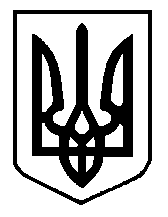 